Nome completo =>  __________________________________________________e-mail=>  __________________________________________________________   Masculino: R$    ,00  ___________ Feminino: R$     ,00____________ Juvenil: R$      ,00			Nacionalidade  =>    _____________________HCP INDEX=  ___________  Código do HCP=>   ____________________________Clube=>    _________________________________________________________Telefone(s) para contato:  _______________________  Celular  _____________Depósito Bastos Golf Clube:Banco do Brasil  Ag. 2847-9 / c/c 5.114-4 CNPJ. 44.930.972/0001-50assinatura =>   ______________________________________________________* caso haja necessidade de esclarecimento, favor solicitar o programa ao clube ou, consulta-lo através da home page www.fpgolfe.com.br  33º Torneio Aberto – abril/2012. OBS => Consideraremos DESISTENTE o jogador/a que comunicar por escrito, via FAX ou por email até a data de encerramento das inscrições.   33º TORNEIO ABERTO DO BASTOS GOLF CLUBE
28 e 29º de Abril de 2012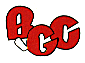 FICHA DE INSCRIÇÃOVálido para o Ranking Paulista Scratch e Handicap index Masculino e FemininoFavor enviar comprovante de pagamento:Caso seja necessário, favor xerocopiar esta ficha.